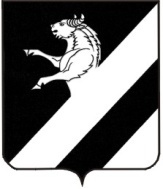 КРАСНОЯРСКИЙ  КРАЙАЧИНСКИЙ РАЙОНТАРУТИНСКИЙ СЕЛЬСКИЙ СОВЕТ ДЕПУТАТОВРЕШЕНИЕ  27.02.2023                                    п.Тарутино                                        № 24-105РО внесении изменений и дополнений в решение Тарутинского  сельского Совета депутатов от 11.10.2013  № 30-106Р «Об утверждении Положения о системах оплаты труда работников муниципальных учреждений Тарутинского  сельсовета, финансируемых из сельского бюджета»В соответствии с Законом Красноярского края от 06.12.2018 № 6-2275 «О внесении изменений в статью 4 Закона края «О системах оплаты труда работников краевых государственных учреждений», руководствуясь статьями 21, 25 Устава Тарутинского сельсовета, Тарутинский  сельский Совет депутатов РЕШИЛ:1. Внести в   решение Тарутинского  сельского Совета депутатов от 11.10.2013 № 30- следующие изменения: - в пункте 3 статьи 4 Положения о системах оплаты труда работников муниципальных учреждений Тарутинского  сельсовета, финансируемых из сельского бюджета слова «24447  рублей» заменить словами «25988 рублей»;2.	Контроль за исполнением настоящего решения возложить на постоянную комиссию по экономической и бюджетной политике, муниципальному имуществу, сельскому хозяйству, (Куроленко И.С)      3.Решение  вступает в силу после  его официального опубликования  в информационном листе «Сельские вести» и распространяет свое действие на правоотношения возникшие с 01.01.2023г., подлежит размещению на официальном сайте Тарутинского сельсовета - http://tarutino24.ru/